Zajęcia wyrównawcze z matematyki dla kl. VKarta pracy 522.04.2020Pole figury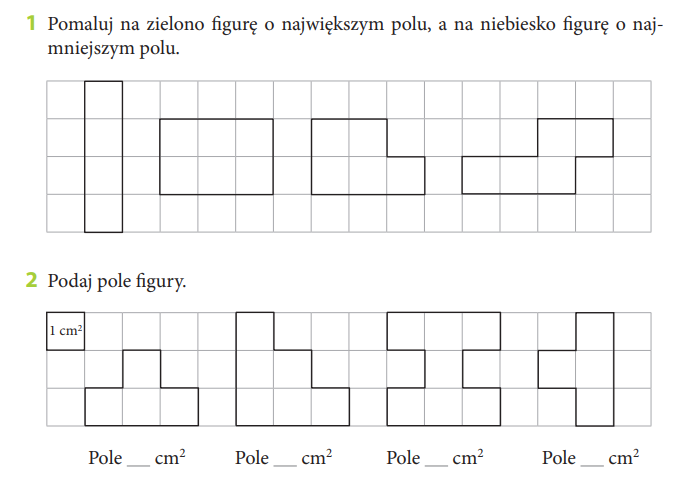 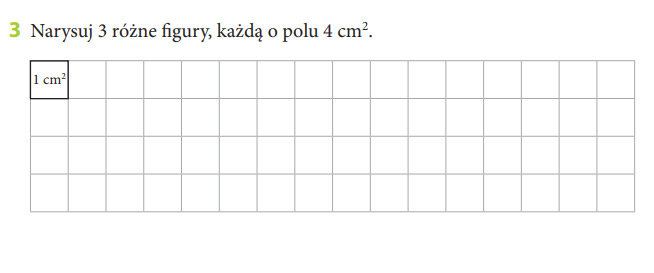 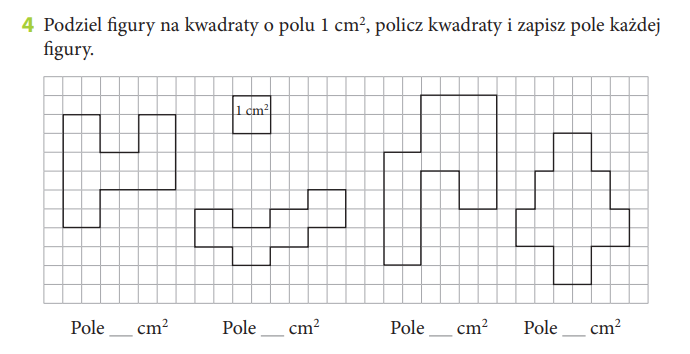 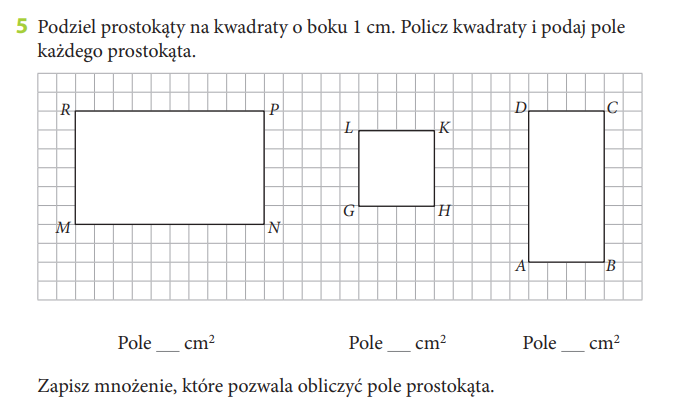 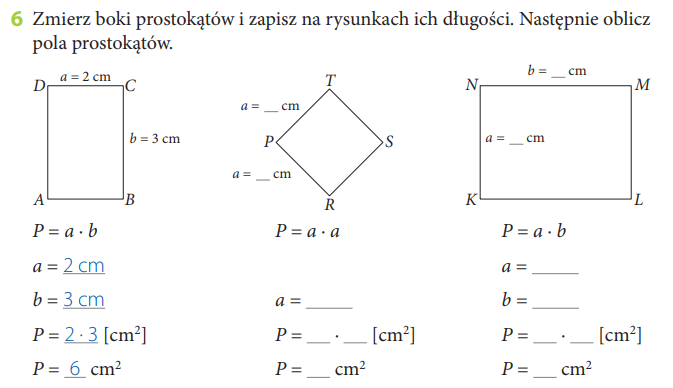 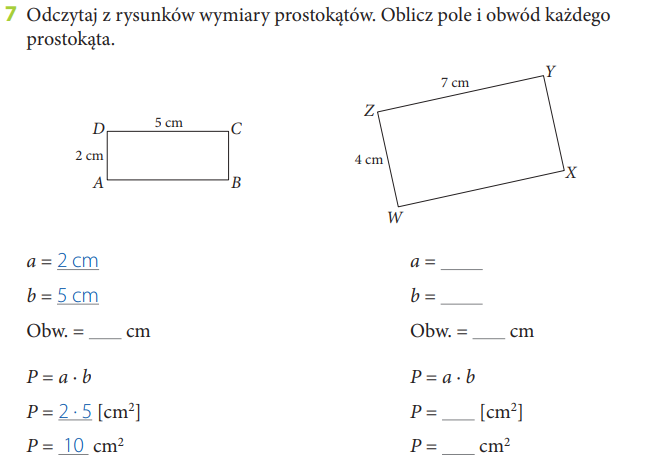 